福建省认定机构2023年认定报备的第一批高新技术企业备案名单（发证日期：2023 年 12 月 28 日）（安溪）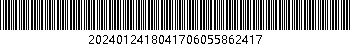 福建省认定机构2023年认定报备的第二批高新技术企业备案名单
（发证日期：2023 年 12 月 28 日）（安溪）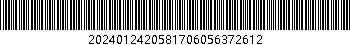 序号企业名称证书编号1泉州东泰卫浴有限公司GR2023350000672福建省铭时门业科技有限公司GR2023350001853福建省冠诺模型有限责任公司GR2023350002804泉州千品千艺科技有限公司GR2023350006715泉州黄金龙卫浴洁具有限公司GR2023350006856福建中科三净环保股份有限公司GR2023350008137福建司雷植保技术有限公司GR2023350008288福建省安溪县创展力电子科技有限公司GR2023350008749福建省安溪县兴安金属有限公司GR20233500092510泉州世珍工程车辆配件有限公司GR20233500097911福建苏氏阀门科技有限公司GR20233500122812福建省正丰数控科技有限公司GR20233500129613安溪县泰旺机械设备有限公司GR20233500140414福建省恒发家居饰品有限公司GR20233500145415福建省安溪县兴溪茶业有限责任公司GR20233500149616福建省宇拓网络科技有限公司GR20233500153317福建省绿色黄金茶业有限公司GR202335001577序号企业名称证书编号1福建庆芸茶业有限公司GR2023350018092泉州伊万威服装制造有限公司GR2023350018383福建省安溪县华艺礼品有限公司GR2023350018814福建省安溪县华兴铸造有限公司GR2023350018825安溪县群盛花园饰品有限公司GR2023350019016福建泉州合晶光电科技有限公司GR2023350022487掌尚管家（泉州）科技有限公司GR2023350022838福建雅斯达智能科技有限公司GR2023350025509福建省安溪县和源包装有限公司GR20233500268110福建省伟拓塑胶制品有限公司GR20233500278711中技园政研（福建）咨询有限公司GR20233500283612福建安溪聚丰工艺品有限公司GR20233500290513安溪县贤发工艺制品有限公司GR20233500309714泉州市欧群卫浴发展有限公司GR20233500313415福建佳友茶叶机械智能科技股份有限公司GR20233500314916福建合悦科技有限公司GR20233500327917创业树（泉州）科技有限公司GR20233500333018福建联合包装有限公司GR20233500335119福建省海佳集团股份有限公司GR202335003540